INDICAÇÃO Nº 1142/2020Indica ao Poder Executivo Municipal que notifique o proprietário da residência localizada na Rua do Cobre defronte o número 1.113, no bairro Vila Mollon, para fazer roçagem, limpeza e conservação da calçada.Excelentíssimo Senhor Prefeito Municipal, Nos termos do Art. 108 do Regimento Interno desta Casa de Leis, dirijo-me a Vossa Excelência para sugerir que, por intermédio do Setor competente, que notifique o proprietário da residência localizada na Rua do Cobre defronte o número1.113, no bairro Vila Mollon, para fazer roçagem, limpeza e conservação da calçada.  Justificativa:Conforme visita realizada “in loco”, este vereador pôde constatar em foto que segue anexa, a calçada necessita, com urgência, dos serviços de roçagem e limpeza, uma vez que o mato está alto, o que contribuem para proliferação de animais peçonhentos. Plenário “Dr. Tancredo Neves”, em 12 de maio de 2.020.CELSO LUCCATTI CARNEIRO“Celso da Bicicletaria”-vereador-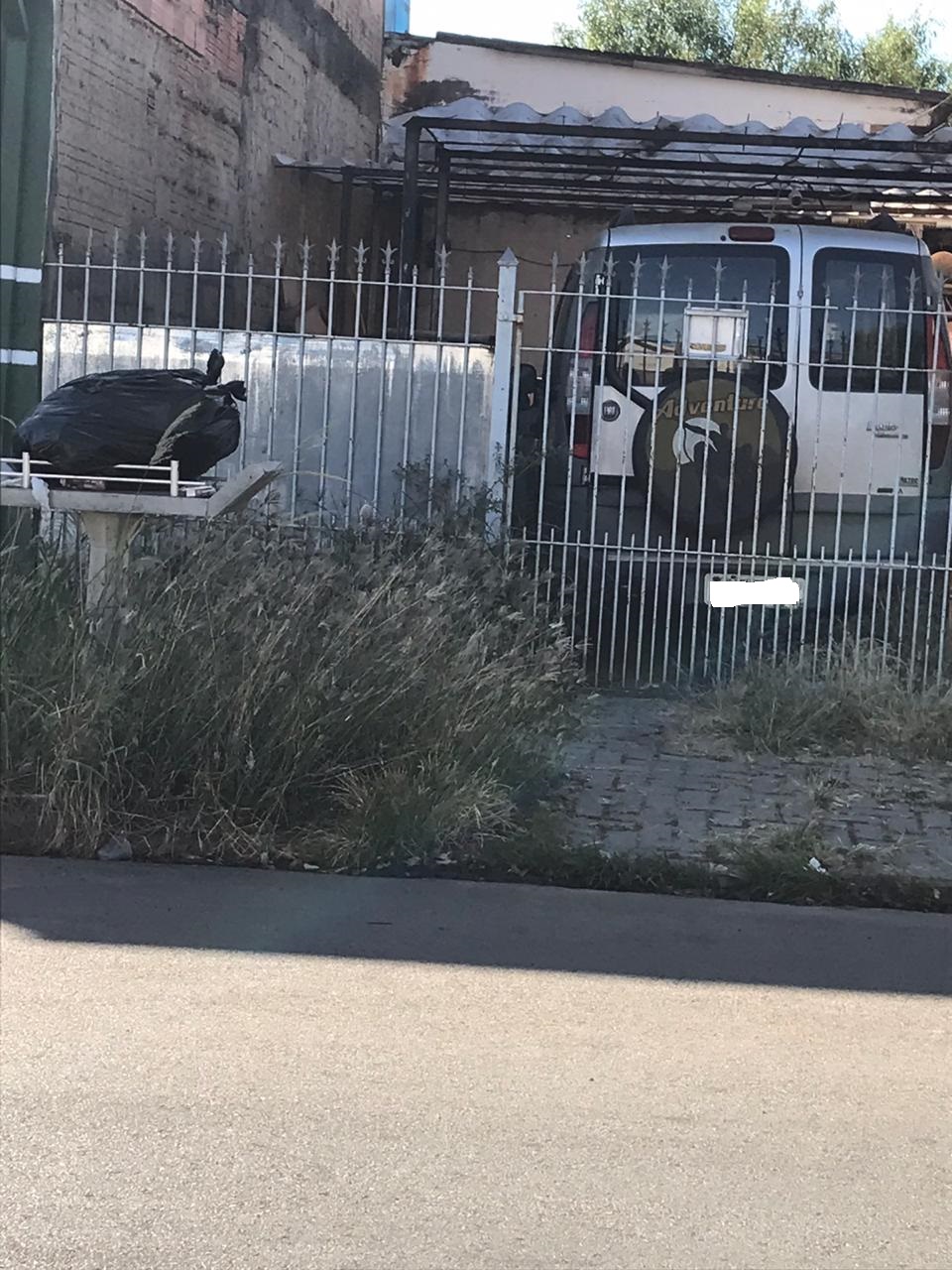 